Německý kulturní spolek region Brno ve spolupráci s Ústavem germanistiky Filozofické fakulty Masarykovy univerzity Vás srdečně zve k přednáškovému pořadu    „Vytrvat a nevzdávat se“ Workshop k německé sociální demokratické straně v první Československé republice“. Pořad je věnován vzpomínce na Martina K. Bachsteina.  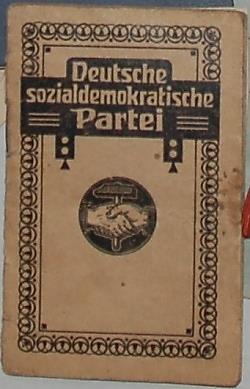 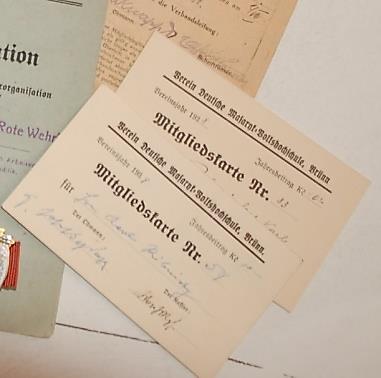 Ve středu 24. října 2018 v 10.00 hodinv brněnském Setkávacím středisku německé menšiny, Jana Uhra 12 .Odpoledne přednáší mezinárodně uznávaný historik Detlef Brandes (Berlín) o německé a české sociální demokracii  v první Československé republice. Přednáška se koná v posluchárně K 21 Brno Veveří 28.   Hanna Zakhari				           PhDr. Zdeněk Mareček, Ph.D.,Deutscher Kulturverein Region Brno Brünn		Institut für Germanistik der FF MU Brno BrünnWorkshop v setkávacím středisku německé menšiny Brno, Jana Uhra 1210.00 -12.00 Uhr ------------------------------------------------------------------------Zahájení In memoriam Martin K. Bachstein ------------------------------------„Něco poznatků k sociální situaci v Čechách, na Moravě a v Brně 19. a 20. století“ Hanna Zakhari Reakce brněnských německých sociálních demokratů na vznik Československa Mgr. Šárka Navrátilová, Praha   Kosmopolitní hnutí, socialismus a ateismus
v brněnském časopise "Die Wahrheit" (1919-1923)Mgr. Jan Budňák, Ph.D.„Ludwig Winder a německá sociální demokracie v kulturní rubrice pražského deníku „Bohemia“PhDr. Zdeněk Mareček, Ph.D.--------------------------------------------------Odpoledne v 16.00 Uhr hodin promluví v univerzitní přednáškové síni K 21 Brno Veveří 28 Profesor Dr. Detlef BrandesIm Zweifel für die Demokratie: Die tschechoslowakischen und deutschen Sozialdemokraten in der Tschechoslowakei 1918-1938.---------------------------------------Německý kulturní spolek region Brno děkuje za finanční podporu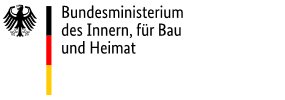 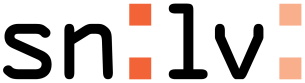 